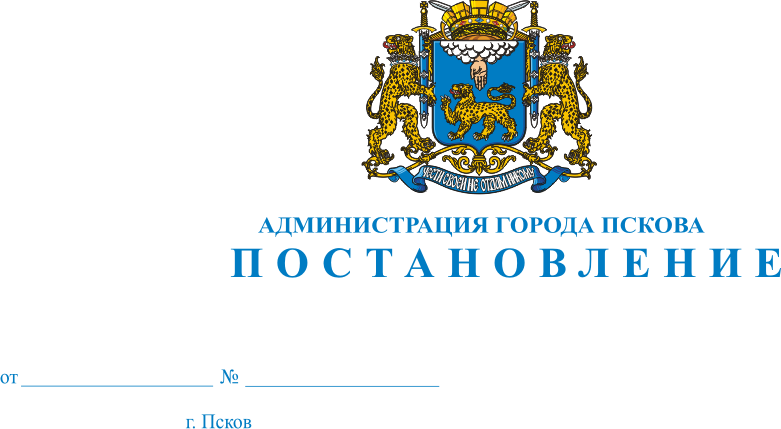 Об  утверждении долгосрочной целевой программы муниципального образования «Город Псков»  «Противодействие коррупции в муниципальном образовании «Город Псков» на 2013-2015 годы»В целях реализации Закона Псковской области от 17.07.2008 N 784-ОЗ "О противодействии коррупции в органах государственной власти Псковской области и органах местного самоуправления", в соответствии с пунктом 1 статьи 179 Бюджетного кодекса Российской Федерации, Постановлением Администрации города Пскова от 15.01.2008 N 42 "Об утверждении Порядка принятия решений о разработке, формирования и реализации долгосрочных целевых программ муниципального образования "Город Псков", Распоряжением Администрации города Пскова от 19.10.2012  №  696-р «Об утверждении Концепции долгосрочной целевой программы муниципального образования «Город Псков» «Противодействие коррупции в муниципальном образовании «Город Псков» на 2013-2015 годы»,  руководствуясь статьей 32 Устава муниципального образования "Город Псков", Администрация города Пскова ПОСТАНОВЛЯЕТ:1. Утвердить долгосрочную целевую программу муниципального образования "Город Псков" "Противодействие коррупции в муниципальном образовании "Город Псков" на 2013 - 2015 годы" согласно Приложению к настоящему Постановлению.2. Настоящее Постановление вступает в силу с момента официального опубликования.3. Опубликовать настоящее постановление в газете "Псковские Новости" и разместить на официальном сайте муниципального образования "Город Псков" в сети «Интернет».4. Контроль за исполнением настоящего Постановления оставляю за собой.Глава Администрации города Пскова                                         И.С. Чередниченко                                                                      Приложениек ПостановлениюАдминистрации города Псковаот  02.11.2012г. N2922 ДОЛГОСРОЧНАЯ ЦЕЛЕВАЯ ПРОГРАММА МУНИЦИПАЛЬНОГО ОБРАЗОВАНИЯ "ГОРОД ПСКОВ" "ПРОТИВОДЕЙСТВИЕ КОРРУПЦИИ В МУНИЦИПАЛЬНОМ ОБРАЗОВАНИИ "ГОРОД ПСКОВ" НА 2013 - 2015 ГОДЫ"I. ПАСПОРТдолгосрочной целевой программы муниципального образования"Город Псков" "Противодействие коррупции в муниципальномобразовании "Город Псков" на 2013 - 2015 годы"II. Характеристика проблемы, на решениекоторой направлена ПрограммаПротиводействие коррупции остается  важнейшей задачей деятельности российского государства и гражданского общества.Коррупция приобрела высокую общественную опасность. Она начала серьезно угрожать верховенству закона, демократии и правам человека, стабильности демократических институтов и моральным устоям общества, препятствовать здоровой конкуренции, затруднять экономическое развитие. Подменяя публично-правовые решения и действия коррупционными отношениями, основанными на удовлетворении в обход закона частных противоправных интересов, коррупция оказывает разрушительное воздействие на структуры власти и управления, становится существенным тормозом экономического и социального развития, препятствует успешной реализации приоритетных национальных проектов.Наибольшая опасность коррупции в том, что она стала распространенным фактом жизни, к которому большинство членов общества научилось относиться как к негативному, но привычному явлению.Предупреждение коррупции в органах местного самоуправления  является важнейшим механизмом по снижению ее уровня.На всех уровнях власти принимаются меры по борьбе с коррупцией. Основным документом в сфере противодействия коррупции является Федеральный закон от 25 декабря 2008  № 273-ФЗ «О противодействии коррупции». В Псковской области действует Закон Псковской области от 17.07.2008 № 784-ОЗ «О противодействии коррупции в органах государственной власти Псковской области и органах местного самоуправления». С 2010 года в муниципальном образовании «Город Псков»  реализуется долгосрочная целевая программа «Противодействие коррупции в муниципальном образовании «Город Псков» на 2010-2012 годы», утвержденная Постановлением Администрации города Пскова от 19.07.2010 № 1544. Реализация указанных нормативных актов свидетельствует о формировании комплексного подхода к решению задач по снижению уровня коррупции, повышению взаимодействия с населением по выявлению коррупционных проявлений, устранению  причин и условий коррупционных правонарушений, пресечению деятельности лиц их совершающих.Коррупция как социальный процесс носит латентный характер, поэтому объективно оценить ее уровень без серьезных и масштабных социологических исследований и антикоррупционного мониторинга практически невозможно.Оценить результативность и эффективность мер и программ противодействия коррупции, а также выработать конкретные мероприятия, призванные снизить количество коррупционных проявлений, возможно при помощи мониторинга восприятия уровня коррупции.Проведение мониторинга коррупционных рисков необходимо также для исключения возможности совершения  муниципальными служащими коррупционных правонарушений. В целях эффективного решения задач по вопросам противодействия коррупции необходимо объединение усилий институтов гражданского общества и деятельности органов муниципальной власти. Внедрение механизмов противодействия коррупции существенно снизит возможности коррупционных действий (бездействия) при принятии решений, устранит информационный дефицит в порядке предоставления муниципальных услуг и осуществления муниципальных  функций, упростит получение различных  документов.III. Основные цели и задачи Программы с указанием сроков и этапов  ее реализации, перечень целевых индикаторов и ей, отражающих ход выполнения ПрограммыПрограмма является составной частью антикоррупционной политики в муниципальном образовании "Город Псков".Целями программы являются:1. Снижение уровня коррупции на территории муниципального образования "Город Псков".2. Оптимизация системы противодействия коррупции в целях совершенствования системы эффективного управления в муниципальном образовании «Город Псков».3. Совершенствование правового регулирования взаимодействия институтов  гражданского общества и граждан с Администрацией города Пскова.Для достижения указанных целей требуется решение следующих задач:1. Реализация нормативно-правовых мер по противодействию коррупции.2. Внедрение механизмов по предотвращению фактов коррупции в Администрации города Пскова и муниципальных учреждениях и предприятиях города Пскова3. Совершенствование организации предоставления муниципальных услуг  органами и структурными подразделениями Администрации города Пскова.4. Реализация мер по противодействию коррупции, направленных на поддержку малого и среднего предпринимательства.5. Формирование у населения города Пскова нетерпимого отношения к коррупционным проявлениям и обеспечение доступа населения к информации о деятельности органов местного самоуправления города Пскова, в том числе в сфере противодействия коррупции.Решение задач для достижения поставленных целей Программы осуществляются путем выполнения мероприятий, предусмотренных в Приложении к Программе.Программа рассчитана на период с 2013 года по 2015 год.Решение проблемы противодействия коррупции невозможно осуществить в пределах одного года, поскольку предусматривается проведение большого количества долгосрочных мероприятий профилактического характера. Вместе с тем планировать реализацию программы на более длительный срок нецелесообразно вследствие динамичного развития обстановки, а также необходимости совершенствования форм и методов противодействия коррупции. В связи с этим программа рассчитана на трехлетний период.Целевые индикаторы и показатели Программы представлены в таблице 1.Таблица 1Целевые индикаторы и показатели ПрограммыIV. Перечень программных мероприятийПеречень программных мероприятий с указанием сроков их реализации, исполнителей  изложен в Приложении к настоящей Программе.V. Обоснование ресурсного обеспечения ПрограммыФинансирование реализации мероприятий Программы осуществляется за счет средств бюджета города Пскова, выделяемых на основную деятельность структурных подразделений и органов Администрации города Пскова - исполнителей Программы.VI. Механизм реализации ПрограммыМеханизм реализации Программы представляет собой скоординированные по срокам и направлениям действия исполнителей конкретных мероприятий, ведущих к достижению намеченных целей в соответствии с действующим законодательством.VII. Оценка социально-экономической и экологической эффективности ПрограммыВ результате реализации программы ожидается:1) снижение уровня коррупции;2) совершенствование муниципальной нормативной правовой базы для эффективного противодействия коррупции;3) повышение эффективности муниципального управления;4) повышение уровня доверия граждан к органам местного самоуправления муниципального образования "Город Псков";5) повышение качества предоставления муниципальных  услуг;6) развитие и укрепление институтов гражданского общества.В свою очередь, устойчивое снижение уровня коррупционных проявлений окажет стимулирующее воздействие на развитие практически всех отраслей экономики и социальной сферы муниципального образования  «Города Псков».Глава Администрации города Пскова                            И.С. ЧередниченкоПриложение к долгосрочной целевой программемуниципального образования «Город Псков»«Противодействие коррупции в муниципальном образовании «Город Псков» на 2013-2015 годы»Перечень программных мероприятий долгосрочной целевойпрограммы муниципального образования "Город Псков""Противодействие коррупции в муниципальном образовании"Город Псков" на 2013 - 2015 годы"Глава Администрации города Пскова                                И.С. Чередниченко          Наименование ПрограммыДолгосрочная целевая программа муниципального образования «Город Псков» «Противодействие коррупции в муниципальном образовании «Город Псков» на 2013-2015 годы».Основания для разработки ПрограммыФедеральный закон от 25.12.2008 № 273-ФЗ «О противодействии коррупции», Закон Псковской области от 17.07.2008 № 784-ОЗ «О противодействии коррупции в органах государственной власти Псковской области и органах местного самоуправления»,Распоряжение Администрации города Пскова от 19.10.2012 № 696-р «Об утверждении Концепции долгосрочной целевой программы муниципального образования «Город Псков» «Противодействие коррупции в муниципальном образовании «Город Псков» на 2013-2015 годы».Заказчик Программы Администрация города ПсковаОсновные разработчики ПрограммыКомитет правового обеспечения и кадровой работы Администрации города Пскова.Исполнитель-координатор Программы Комитет правового обеспечения и кадровой работы Администрации города Пскова, Контрольное Управление Администрации города Пскова.Исполнители ПрограммыСтруктурные подразделения и органы Администрации города Пскова, Отдел по информационно-аналитической работе и связям со средствами массовой информации Псковской городской Думы.Цели и задачи ПрограммыЦели Программы:1.Снижение уровня коррупции на территории муниципального образования «Город Псков»;2.Оптимизация системы противодействия коррупции в целях совершенствования системы эффективного управления в муниципальном образовании «Город Псков»;3.Совершенствование правового регулирования взаимодействия институтов гражданского общества и граждан с Администрацией города Пскова;Задачи Программы:1. Реализация нормативно-правовых мер по противодействию коррупции;2.Внедрение механизмов по предотвращению фактов коррупции в Администрации города Пскова и муниципальных учреждениях и предприятиях города Пскова;3. Совершенствование организации предоставления  муниципальных  услуг органами и структурными подразделениями Администрации города Пскова;4. Реализация мер по противодействию коррупции, направленных на поддержку малого и среднего предпринимательства;5. Формирование у населения города Пскова нетерпимого отношения к коррупционным проявлениям и обеспечение доступа населения к информации о деятельности органов местного самоуправления города Пскова, в том числе в сфере противодействия коррупции.Важнейшие целевые индикаторы и показатели1. Количество правовых  заключений на проекты муниципальных нормативных правовых актов со стороны прокуратуры города Пскова, содержащих указание на наличие в них коррупциогенных  факторов   (ед.) – 0;2.Доля граждан и организаций, сталкивающихся с проявлением коррупции со стороны муниципальных служащих Администрации  города Пскова, от общего количества обратившихся в приемную по работе с обращениями граждан Организационного отдела Администрации города Пскова и в Единую дежурно-диспетчерскую службу (тел. 055) (%) – 0;Сроки и этапы реализации ПрограммыОбщий срок реализации Программы  – с 2013г. по 2015г.Объемы и источники финансирования ПрограммыРеализация мероприятий Программы предусмотрена     за счет средств бюджета города Пскова в пределах выделенных соответствующим структурным   подразделениям и органам Администрации города     Пскова сумм на соответствующий год.Ожидаемые конечные результаты реализации Программы и показатели социально-экономической эффективности1.Снижение уровня коррупции; 2. Совершенствование муниципальной нормативной правовой базы для эффективного противодействия коррупции; 3.Повышение эффективности муниципального управления; 4.Повышение уровня доверия населения к органам местного самоуправления муниципального образования «Город Псков»; 5.Повышения качества предоставления муниципальных      услуг.№п/пЦелевые индикаторы и показатели ПрограммыЕд.изм.Базовоезначение показателя наначало реализации ПрограммыПланируемые значения показателей по годам реализацииПланируемые значения показателей по годам реализацииПланируемые значения показателей по годам реализации№п/пЦелевые индикаторы и показатели ПрограммыЕд.изм.Базовоезначение показателя наначало реализации Программы  2013  2014 20151          2   3          4      5      6       7 1.Количество правовых заключений на проекты муниципальных нормативных правовых актов со стороны  прокуратуры города Пскова, содержащих указание на наличие в них коррупциогенных факторовЕд.        3       0     0     0 2.Доля граждан и организаций, сталкивающихся с проявлением коррупции со стороны муниципальных служащих Администрации города Пскова, от общего количества обратившихся в приемную по работе с обращениями граждан Организационного отдела Администрации города Пскова и в Единую дежурно-диспетчерскую службу (тел. 055)  %        0       0    0      0№п/пНаименование мероприятияСрокисполненияИсполнителиИсточник финансированияРезультаты Нормативно-правовые меры по противодействию коррупции Нормативно-правовые меры по противодействию коррупции Нормативно-правовые меры по противодействию коррупции Нормативно-правовые меры по противодействию коррупции Нормативно-правовые меры по противодействию коррупции Нормативно-правовые меры по противодействию коррупции    1Проведение антикоррупционной экспертизы муниципальныхнормативных  правовых актов города Пскова2013-2015 гг.Комитет правового обеспечения и кадровой работыАдминистрации города ПсковаБюджет города Пскова (в рамках текущей деятельности)Устранение коррупциогенных факторов в муниципальных правовых актах города Пскова, совершенствование муниципальной нормативной правовой базы для эффективного противодействия коррупцииМеры, направленные на внедрение механизмов по предотвращению фактов коррупции в Администрации города Пскова и муниципальных учреждениях и предприятиях города ПсковаМеры, направленные на внедрение механизмов по предотвращению фактов коррупции в Администрации города Пскова и муниципальных учреждениях и предприятиях города ПсковаМеры, направленные на внедрение механизмов по предотвращению фактов коррупции в Администрации города Пскова и муниципальных учреждениях и предприятиях города ПсковаМеры, направленные на внедрение механизмов по предотвращению фактов коррупции в Администрации города Пскова и муниципальных учреждениях и предприятиях города ПсковаМеры, направленные на внедрение механизмов по предотвращению фактов коррупции в Администрации города Пскова и муниципальных учреждениях и предприятиях города ПсковаМеры, направленные на внедрение механизмов по предотвращению фактов коррупции в Администрации города Пскова и муниципальных учреждениях и предприятиях города Пскова2Организация телефона доверия в рамках Единой дежурно-диспетчерской службы (055) о фактах проявления коррупции в органах местного самоуправления, муниципальных учреждениях и предприятиях города Пскова от физических и юридических лиц2013-2015 гг.Комитет по делам гражданской обороны и предупреждению чрезвычайных ситуаций Администрации города ПсковаБюджет города Пскова (в рамках текущей деятельности)Регистрация обращений от физических и юридических лиц о фактах проявления коррупции в органах местного самоуправления, муниципальных учреждениях  и  предприятиях города Пскова, поступающих на телефон доверия, и представление информации в Комитет правового обеспечения и кадровой работы Администрации города Пскова 3Анализ заявлений и обращений граждан, поступающих в Администрацию города Пскова, а также результатов их рассмотрения, на предмет наличия информации о фактах коррупции со стороны муниципальных служащих, а также причинах и условиях, способствовавших проявлению таких фактов2013-2015 гг.Организационный отдел Администрации города ПсковаБюджет города Пскова (в рамках текущей деятельности)Оценка причин коррупции, факторов, способствующих коррупции, профилактика коррупции4Организация  изучения муниципальными служащими Администрации города Пскова федерального и областного законодательства по противодействию коррупции, вопросов правовой ответственности за коррупцию, ситуаций конфликта интересов и механизмов  его преодоления 2013-2015 гг.Комитет правового обеспечения и кадровой работы Администрации города Пскова,  руководители органов и структурных подразделений Администрации города ПсковаБюджет города Пскова (в рамках текущей деятельности)Повышение эффективности муниципального управления, повышение морального и профессионального уровня муниципальных служащих 5Разработка муниципального правового акта об определении критериев отнесения должностей муниципальной службы к должностям в наибольшей степени подверженных риску коррупции2013г.Контрольное управление Администрации города Пскова, Комитет правового обеспечения и кадровой работы Администрации города ПсковаБюджет города Пскова (в рамках текущей деятельности)Снижение уровня коррупции, повышение контроля  за деятельностью муниципальных служащих6Формирование системы мер дополнительного стимулирования должностных лиц муниципальной службы, замещающих должности в наибольшей степени подверженных риску коррупции, к честному, безупречному и добросовестному поведению2013г.Комитет правового обеспечения и кадровой работы Администрации города ПсковаБюджет города Пскова (в рамках текущей деятельности)Устранение причин, способствующих коррупции Совершенствование организации предоставления муниципальных услуг органами и структурными подразделениями Администрации города ПсковаСовершенствование организации предоставления муниципальных услуг органами и структурными подразделениями Администрации города ПсковаСовершенствование организации предоставления муниципальных услуг органами и структурными подразделениями Администрации города ПсковаСовершенствование организации предоставления муниципальных услуг органами и структурными подразделениями Администрации города ПсковаСовершенствование организации предоставления муниципальных услуг органами и структурными подразделениями Администрации города ПсковаСовершенствование организации предоставления муниципальных услуг органами и структурными подразделениями Администрации города Пскова7Формирование перечня муниципальных услуг, реализация которых связана с повышенным риском возникновения коррупции  (на основе данных опросов)2013 г.Контрольное управление Администрации города Пскова, Комитет социально - экономического развития и потребительского рынка Администрации города ПсковаБюджет города Пскова (в рамках текущей деятельности)Своевременное выявление и предот-вращение коррупции8Проведение мониторинга качества предоставления муниципальных услуг 2013-2015 гг.Комитет социально - экономического развития и потребительского рынка Администрации города ПсковаБюджет города Пскова (в рамках текущей деятельности)Повышение качества предоставления муниципальных услуг9Участие в создании многофункционального центра  предоставления муниципальных услуг2013 г.Комитет информационных технологий Администрации города ПсковаБюджет города Пскова (в рамках текущей деятельности)Совершенствование деятельности органов и структурных подразделений Администрации города Пскова по предоставлению муниципальных услуг Реализация мер по противодействию коррупции, направленных на поддержку малого и среднего предпринимательстваРеализация мер по противодействию коррупции, направленных на поддержку малого и среднего предпринимательстваРеализация мер по противодействию коррупции, направленных на поддержку малого и среднего предпринимательстваРеализация мер по противодействию коррупции, направленных на поддержку малого и среднего предпринимательстваРеализация мер по противодействию коррупции, направленных на поддержку малого и среднего предпринимательстваРеализация мер по противодействию коррупции, направленных на поддержку малого и среднего предпринимательства10Оказание поддержки субъектам малого и среднего предпринимательства  по вопросам преодоления административных и организационных барьеров2013-2015гг.Комитет социально - экономического развития и потребительского рынка Администрации города ПсковаБюджет города Пскова (в рамках текущей деятельности)Преодоление административных и организационных барьеровФормирование у населения города Пскова нетерпимого отношения к коррупционным проявлениям и обеспечение доступа населения к информации о деятельности органов местного самоуправления города Пскова, в том числе в сфере противодействия коррупцииФормирование у населения города Пскова нетерпимого отношения к коррупционным проявлениям и обеспечение доступа населения к информации о деятельности органов местного самоуправления города Пскова, в том числе в сфере противодействия коррупцииФормирование у населения города Пскова нетерпимого отношения к коррупционным проявлениям и обеспечение доступа населения к информации о деятельности органов местного самоуправления города Пскова, в том числе в сфере противодействия коррупцииФормирование у населения города Пскова нетерпимого отношения к коррупционным проявлениям и обеспечение доступа населения к информации о деятельности органов местного самоуправления города Пскова, в том числе в сфере противодействия коррупцииФормирование у населения города Пскова нетерпимого отношения к коррупционным проявлениям и обеспечение доступа населения к информации о деятельности органов местного самоуправления города Пскова, в том числе в сфере противодействия коррупцииФормирование у населения города Пскова нетерпимого отношения к коррупционным проявлениям и обеспечение доступа населения к информации о деятельности органов местного самоуправления города Пскова, в том числе в сфере противодействия коррупции11Организация и проведение просветительских мероприятий («классных часов») среди учащихся муниципальных образовательных учреждений по вопросам профилактики и борьбы с коррупцией2013-2015гг.Управление образования Администрации города ПсковаБюджет города Пскова (в рамках текущей деятельности)Формирование у учащихся  муниципальных образовательных учреждений  города Пскова негативного отношения к коррупции, повышение правовой грамотности12Информирование  с использованием средств массовой  информации Псковской области населения о деятельности органов местного самоуправления города Пскова, о ходе реализации мероприятий  настоящей Программы, о фактах привлечения к ответственности муниципальных  служащих муниципального образования «Город Псков» за правонарушения, связанные с проявлением коррупции2013-2015гг.Отдел по информационно-аналитической работе и связям со средствами массовой информации Псковской городской ДумыБюджет города Пскова (в рамках текущей деятельности)Формирование нетерпимого отношения в обществе к проявлениям коррупции, повышение уровня доверия граждан к органам местного самоуправления13 Публикация в средствах массовой информации тематических статей антикоррупционной направленности и статей с рекомендациями о действиях граждан в случае нарушения их законных прав и интересов со стороны должностных лиц и муниципальных служащих муниципального образования «Город Псков»2013-2015гг.Отдел по информационно-аналитической работе и связям со средствами массовой информации Псковской городской ДумыБюджет города Пскова (в рамках текущей деятельности)Повышение уровня доверия граждан к органам местного самоуправления 